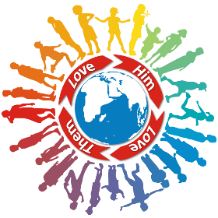 BECAUSE OF YOU over 2000 homeless, hopeless and homebound people in North East Georgia were served a hot meal and provided with necessities LAST YEAR on Thanksgiving DAY. 
First, we want to THANK YOU!NEXT, we want to ask you if you are aware of anyone who needs a THANKSGIVING MEAL and/or coats, gloves, blankets, towels, sheets, clothes or any other household necessities. Or even someone who needs help with utilities or rental payments this year?AND we would like to invite you to help us prepare, plate and/or deliver meals and household goods and necessities on THANKSGIVING DAY this year. Meet at 6pm on Tuesday, Nov 24th @ Boyd Outz Learning Center 84 Hartwell Road for delivery details.FINALLY, we would like to offer you the opportunity to help us help others again this year.  You can do this by collecting the items we need or sending a check to Love HIM Love Them at P.O. Box 505 Lavonia, Georgia or DONATE online at www.LoveHIMLoveThem.org $20 Donation means a Meal for 1$30 Donation means a box of food for orphans in Haiti (Come decorate that box as a family on      Wednesday, November 25th, contact Lisa 508-410-9318 for details)$50 Donation gives a Family a Meal$100 Donation gives a Family a Meal & groceries $250 Donation gives a Family a Meal/groceries and necessities $500 Donation gives a Family a Meal/groceries/household goods and coats, for a Family of 4 (THIS AMOUNT or more also gets your Name or Company Name on our Volunteer T-Shirt worn by over 250 Volunteers)$1000/2000 Donation gives them all of the above and money for utility payments & rent$3000 – Pays for 10,000 meals for Haiti!!! $5000 Sponsor Event (provides turkeys and all products needed for meals) All donations are tax deductible.Contact Linda Gunter with any questions or concerns at 706-599-7525 THANK YOU for helping us help others on THANKSGIVING! Blessings, Linda and all of us at Love HIM Love Them